								Al Dirigente Scolastico								Istituto Comprensivo Primo MilazzoOggetto: Graduatoria d’istituto ai fini della soprannumerarietà per l’anno scolastico 2024/2025: dichiarazione conferma e/o variazioni dati.Il/la sottoscritto/a __________________________________nato/a a _______________________  Il __________________________ C.F. __________________________________ in servizio per il corrente anno scolastico presso codesto istituto in qualità di TITOLARE  quale         DOCENTE  classe di concorso _______________________________________		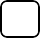 consapevole  delle responsabilità cui va incontro in caso di dichiarazione non corrispondente al vero, ai sensi del DPR n. 445 del 28.12.2000, come integrato dall’art. 15 della legge n. 3 del 16.01.2003 e modificato dall’art. 15 della legge 12 novembre 2011 n. 183 e ss.mm.ii				DICHIARA sotto la propria personale responsabilitàChe relativamente all’aggiornamento della graduatoria interna dei soprannumerari di confermare il possesso dei titoli generali e di quelli relativi alla propria situazione familiare, già dichiarati e valutati per la formazione della graduatoria interna nell’anno scolastico precedente e che nulla è variato rispetto all’anno scolastico precedente fatto salvo il punteggio derivante dal servizio effettuato nell’a.s. 2022/2023: conferma pertanto  i dati per le esigenze di famiglia, i titoli di servizio e i titoli generali (riportare i punteggi analitici della graduatoria relativa al precedente anno scolastico) In particolare si confermano i dati  per le esigenze di famiglia ed eventuali benefici e/o precedenze previsti dal CCNI :a.s. precedente:Per l’a.s. 2024/2025per i motivi già dichiarati e documentati in precedenza, dichiara di confermare il possesso del         diritto all’esclusione dalla graduatoria interna,  per l’anno scolastico 2024/2025 in quanto beneficiario della seguente precedenza, avendo anche fruito nel corrente anno scolastico dei permessi mensili per se stessa ____________per assistenza ___________________________ al ______________________ signor/ra ________________________________ con cui ha il seguente rapporto di parentela_____________________________________ (verbale n. _____________ del _________________________)- Dichiara che la persona assistita risiede nel Comune di ______________________________ in via ___________________________;Qualora il familiare assistito risieda presso altro comune, dichiara di aver presentato per l’anno   scolastico   20024/2025 domanda    volontaria    di    trasferimento    per    il    comune di	__________________, dove risiede il familiare assistito.conferma altresì  il  diritto  all’esclusione dalla graduatoria interna in quanto fruisce dell’art. 21 legge 104/92   Sono variate le seguenti esigenze di famiglia _______________________________________     Sono variati i titoli generali ______________________________________________________________In fede Data ______________________________ 					Firma_________________________________Pre-ruoloRuoloContinuita’ nella scuolaContinuità nel comune in altre istituzioni scolasticheEsigenze di famiglia Titoli gen.TOTALE PUNTEGGIOPre-ruoloRuoloContinuita’ nella scuolaContinuità nel comune in altre istituzioni scolasticheEsigenze di famiglia Titoli gen.TOTALE PUNTEGGIO